formulaire de demande de l’aide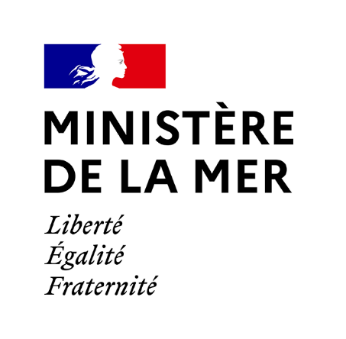 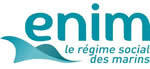 plan de résilience économique et socialeaide aux conchyliculteurs affiliés à l’EnimDécret n° 2022- 803 du 12 mai 2022 portant création d’une aide pour les entreprises de conchyliculture dans le cadre du plan de résilience économique et socialeArrêté du 21 juin 2022 relatif à la mise en oeuvre d’une aide visant au soutien des entreprises de conchyliculture pour faire face à l’augmentation des prix des matières premières et notamment de l’énergie liée à l’agression de la Russie contre l’Ukraine dans le cadre du plan de résilience économique et socialeFORMULAIRE DE DEMANDE DE D’AIDEVeuillez envoyer votre formulaire à la DIRM ou à la DM territorialement compétente entre le lundi 3 octobre 2022 et le vendredi 28 octobre 2022plan de résilience économique et socialeaide aux conchyliculteurs affiliés à l’EnimDécret n° 2022- 803 du 12 mai 2022 portant création d’une aide pour les entreprises de conchyliculture dans le cadre du plan de résilience économique et socialeArrêté du 21 juin 2022 relatif à la mise en oeuvre d’une aide visant au soutien des entreprises de conchyliculture pour faire face à l’augmentation des prix des matières premières et notamment de l’énergie liée à l’agression de la Russie contre l’Ukraine dans le cadre du plan de résilience économique et socialeFORMULAIRE DE DEMANDE DE D’AIDEVeuillez envoyer votre formulaire à la DIRM ou à la DM territorialement compétente entre le lundi 3 octobre 2022 et le vendredi 28 octobre 2022Identification du demandeurIdentification du demandeurIdentification du demandeurIdentification du demandeurIdentification du demandeurIdentification du demandeurN° SIREN (obligatoire) : |__|__|__|__|__|__|__|__|__|__|__|__|__|__|Le cas échéant autres N°SIREN de l’entreprise au sens de la réglementation européenne|__|__|__|__|__|__|__|__|__|__|__|__|__|__|   |__|__|__|__|__|__|__|__|__|__|__|__|__|__| |__|__|__|__|__|__|__|__|__|__|__|__|__|__|   |__|__|__|__|__|__|__|__|__|__|__|__|__|__|Dans le cas d’une personne morale :Raison sociale : |__|__|__|__|__|__|__|__|__|__|__|__|__|__|__|__|__|__|__|__|__|__|__|__|__|__|__|__|__|Nom du gérant : |__|__|__|__|__|__|__|__|__|__|__|__|__|__|__|__|__|__|__|__|__|__|__|__|__|__|__|__|__|Prénom du gérant : |__|__|__|__|__|__|__|__|__|__|__|__|__|__|__|__|__|__|__|__|__|__|__|__|__|__|__|__|__|Dans le cas d’une personne physique : Nom : |__|__|__|__|__|__|__|__|__|__|__|__|__|__|__|__|__|__|__|__|__|__|__|__|__|__|__|__|__|Prénom : |__|__|__|__|__|__|__|__|__|__|__|__|__|__|__|__|__|__|__|__|__|__|__|__|__|__|__|__|__|Date de naissance : |__|__|_/_|__|__|_/_|__|__|__|__|Adresse : |__|__|__|__|__|__|__|__|__|__|__|__|__|__|__|__|__|__|__|__|__|__|__|__|__|__|__|__|__||__|__|__|__|__|__|__|__|__|__|__|__|__|__|__|__|__|__|__|__|__|__|__|__|__|__|__|__|__|Code postal : |__|__|__|__|__|Commune : |__|__|__|__|__|__|__|__|__|__|__|__|__|__|__|__|__|__|__|__|__|__|__|__|__|__|__|__|__||__|__|__|__|__|__|__|__|__|__|__|__|__|__|__|__|__|__|__|__|__|__|__|__|__|__|__|__|__|N° SIREN (obligatoire) : |__|__|__|__|__|__|__|__|__|__|__|__|__|__|Le cas échéant autres N°SIREN de l’entreprise au sens de la réglementation européenne|__|__|__|__|__|__|__|__|__|__|__|__|__|__|   |__|__|__|__|__|__|__|__|__|__|__|__|__|__| |__|__|__|__|__|__|__|__|__|__|__|__|__|__|   |__|__|__|__|__|__|__|__|__|__|__|__|__|__|Dans le cas d’une personne morale :Raison sociale : |__|__|__|__|__|__|__|__|__|__|__|__|__|__|__|__|__|__|__|__|__|__|__|__|__|__|__|__|__|Nom du gérant : |__|__|__|__|__|__|__|__|__|__|__|__|__|__|__|__|__|__|__|__|__|__|__|__|__|__|__|__|__|Prénom du gérant : |__|__|__|__|__|__|__|__|__|__|__|__|__|__|__|__|__|__|__|__|__|__|__|__|__|__|__|__|__|Dans le cas d’une personne physique : Nom : |__|__|__|__|__|__|__|__|__|__|__|__|__|__|__|__|__|__|__|__|__|__|__|__|__|__|__|__|__|Prénom : |__|__|__|__|__|__|__|__|__|__|__|__|__|__|__|__|__|__|__|__|__|__|__|__|__|__|__|__|__|Date de naissance : |__|__|_/_|__|__|_/_|__|__|__|__|Adresse : |__|__|__|__|__|__|__|__|__|__|__|__|__|__|__|__|__|__|__|__|__|__|__|__|__|__|__|__|__||__|__|__|__|__|__|__|__|__|__|__|__|__|__|__|__|__|__|__|__|__|__|__|__|__|__|__|__|__|Code postal : |__|__|__|__|__|Commune : |__|__|__|__|__|__|__|__|__|__|__|__|__|__|__|__|__|__|__|__|__|__|__|__|__|__|__|__|__||__|__|__|__|__|__|__|__|__|__|__|__|__|__|__|__|__|__|__|__|__|__|__|__|__|__|__|__|__|N° SIREN (obligatoire) : |__|__|__|__|__|__|__|__|__|__|__|__|__|__|Le cas échéant autres N°SIREN de l’entreprise au sens de la réglementation européenne|__|__|__|__|__|__|__|__|__|__|__|__|__|__|   |__|__|__|__|__|__|__|__|__|__|__|__|__|__| |__|__|__|__|__|__|__|__|__|__|__|__|__|__|   |__|__|__|__|__|__|__|__|__|__|__|__|__|__|Dans le cas d’une personne morale :Raison sociale : |__|__|__|__|__|__|__|__|__|__|__|__|__|__|__|__|__|__|__|__|__|__|__|__|__|__|__|__|__|Nom du gérant : |__|__|__|__|__|__|__|__|__|__|__|__|__|__|__|__|__|__|__|__|__|__|__|__|__|__|__|__|__|Prénom du gérant : |__|__|__|__|__|__|__|__|__|__|__|__|__|__|__|__|__|__|__|__|__|__|__|__|__|__|__|__|__|Dans le cas d’une personne physique : Nom : |__|__|__|__|__|__|__|__|__|__|__|__|__|__|__|__|__|__|__|__|__|__|__|__|__|__|__|__|__|Prénom : |__|__|__|__|__|__|__|__|__|__|__|__|__|__|__|__|__|__|__|__|__|__|__|__|__|__|__|__|__|Date de naissance : |__|__|_/_|__|__|_/_|__|__|__|__|Adresse : |__|__|__|__|__|__|__|__|__|__|__|__|__|__|__|__|__|__|__|__|__|__|__|__|__|__|__|__|__||__|__|__|__|__|__|__|__|__|__|__|__|__|__|__|__|__|__|__|__|__|__|__|__|__|__|__|__|__|Code postal : |__|__|__|__|__|Commune : |__|__|__|__|__|__|__|__|__|__|__|__|__|__|__|__|__|__|__|__|__|__|__|__|__|__|__|__|__||__|__|__|__|__|__|__|__|__|__|__|__|__|__|__|__|__|__|__|__|__|__|__|__|__|__|__|__|__|N° SIREN (obligatoire) : |__|__|__|__|__|__|__|__|__|__|__|__|__|__|Le cas échéant autres N°SIREN de l’entreprise au sens de la réglementation européenne|__|__|__|__|__|__|__|__|__|__|__|__|__|__|   |__|__|__|__|__|__|__|__|__|__|__|__|__|__| |__|__|__|__|__|__|__|__|__|__|__|__|__|__|   |__|__|__|__|__|__|__|__|__|__|__|__|__|__|Dans le cas d’une personne morale :Raison sociale : |__|__|__|__|__|__|__|__|__|__|__|__|__|__|__|__|__|__|__|__|__|__|__|__|__|__|__|__|__|Nom du gérant : |__|__|__|__|__|__|__|__|__|__|__|__|__|__|__|__|__|__|__|__|__|__|__|__|__|__|__|__|__|Prénom du gérant : |__|__|__|__|__|__|__|__|__|__|__|__|__|__|__|__|__|__|__|__|__|__|__|__|__|__|__|__|__|Dans le cas d’une personne physique : Nom : |__|__|__|__|__|__|__|__|__|__|__|__|__|__|__|__|__|__|__|__|__|__|__|__|__|__|__|__|__|Prénom : |__|__|__|__|__|__|__|__|__|__|__|__|__|__|__|__|__|__|__|__|__|__|__|__|__|__|__|__|__|Date de naissance : |__|__|_/_|__|__|_/_|__|__|__|__|Adresse : |__|__|__|__|__|__|__|__|__|__|__|__|__|__|__|__|__|__|__|__|__|__|__|__|__|__|__|__|__||__|__|__|__|__|__|__|__|__|__|__|__|__|__|__|__|__|__|__|__|__|__|__|__|__|__|__|__|__|Code postal : |__|__|__|__|__|Commune : |__|__|__|__|__|__|__|__|__|__|__|__|__|__|__|__|__|__|__|__|__|__|__|__|__|__|__|__|__||__|__|__|__|__|__|__|__|__|__|__|__|__|__|__|__|__|__|__|__|__|__|__|__|__|__|__|__|__|N° SIREN (obligatoire) : |__|__|__|__|__|__|__|__|__|__|__|__|__|__|Le cas échéant autres N°SIREN de l’entreprise au sens de la réglementation européenne|__|__|__|__|__|__|__|__|__|__|__|__|__|__|   |__|__|__|__|__|__|__|__|__|__|__|__|__|__| |__|__|__|__|__|__|__|__|__|__|__|__|__|__|   |__|__|__|__|__|__|__|__|__|__|__|__|__|__|Dans le cas d’une personne morale :Raison sociale : |__|__|__|__|__|__|__|__|__|__|__|__|__|__|__|__|__|__|__|__|__|__|__|__|__|__|__|__|__|Nom du gérant : |__|__|__|__|__|__|__|__|__|__|__|__|__|__|__|__|__|__|__|__|__|__|__|__|__|__|__|__|__|Prénom du gérant : |__|__|__|__|__|__|__|__|__|__|__|__|__|__|__|__|__|__|__|__|__|__|__|__|__|__|__|__|__|Dans le cas d’une personne physique : Nom : |__|__|__|__|__|__|__|__|__|__|__|__|__|__|__|__|__|__|__|__|__|__|__|__|__|__|__|__|__|Prénom : |__|__|__|__|__|__|__|__|__|__|__|__|__|__|__|__|__|__|__|__|__|__|__|__|__|__|__|__|__|Date de naissance : |__|__|_/_|__|__|_/_|__|__|__|__|Adresse : |__|__|__|__|__|__|__|__|__|__|__|__|__|__|__|__|__|__|__|__|__|__|__|__|__|__|__|__|__||__|__|__|__|__|__|__|__|__|__|__|__|__|__|__|__|__|__|__|__|__|__|__|__|__|__|__|__|__|Code postal : |__|__|__|__|__|Commune : |__|__|__|__|__|__|__|__|__|__|__|__|__|__|__|__|__|__|__|__|__|__|__|__|__|__|__|__|__||__|__|__|__|__|__|__|__|__|__|__|__|__|__|__|__|__|__|__|__|__|__|__|__|__|__|__|__|__|N° SIREN (obligatoire) : |__|__|__|__|__|__|__|__|__|__|__|__|__|__|Le cas échéant autres N°SIREN de l’entreprise au sens de la réglementation européenne|__|__|__|__|__|__|__|__|__|__|__|__|__|__|   |__|__|__|__|__|__|__|__|__|__|__|__|__|__| |__|__|__|__|__|__|__|__|__|__|__|__|__|__|   |__|__|__|__|__|__|__|__|__|__|__|__|__|__|Dans le cas d’une personne morale :Raison sociale : |__|__|__|__|__|__|__|__|__|__|__|__|__|__|__|__|__|__|__|__|__|__|__|__|__|__|__|__|__|Nom du gérant : |__|__|__|__|__|__|__|__|__|__|__|__|__|__|__|__|__|__|__|__|__|__|__|__|__|__|__|__|__|Prénom du gérant : |__|__|__|__|__|__|__|__|__|__|__|__|__|__|__|__|__|__|__|__|__|__|__|__|__|__|__|__|__|Dans le cas d’une personne physique : Nom : |__|__|__|__|__|__|__|__|__|__|__|__|__|__|__|__|__|__|__|__|__|__|__|__|__|__|__|__|__|Prénom : |__|__|__|__|__|__|__|__|__|__|__|__|__|__|__|__|__|__|__|__|__|__|__|__|__|__|__|__|__|Date de naissance : |__|__|_/_|__|__|_/_|__|__|__|__|Adresse : |__|__|__|__|__|__|__|__|__|__|__|__|__|__|__|__|__|__|__|__|__|__|__|__|__|__|__|__|__||__|__|__|__|__|__|__|__|__|__|__|__|__|__|__|__|__|__|__|__|__|__|__|__|__|__|__|__|__|Code postal : |__|__|__|__|__|Commune : |__|__|__|__|__|__|__|__|__|__|__|__|__|__|__|__|__|__|__|__|__|__|__|__|__|__|__|__|__||__|__|__|__|__|__|__|__|__|__|__|__|__|__|__|__|__|__|__|__|__|__|__|__|__|__|__|__|__|Coordonnées de la personne à contacterCoordonnées de la personne à contacterCoordonnées de la personne à contacterCoordonnées de la personne à contacterCoordonnées de la personne à contacterCoordonnées de la personne à contacterNom: |__|__|__|__|__|__|__|__|__|__|__|__|__|__|__|__|__|__|__|__|__|__|__|__|__|__|__|__|__|Prénom : |__|__|__|__|__|__|__|__|__|__|__|__|__|__|__|__|__|__|__|__|__|__|__|__|__|__|__|__|__|Tél. : |__|__|__|__|__|__|__|__|__|__|Mail : |__|__|__|__|__|__|__|__|__|__|__|__|__|__|__|__|__|__|__|__|__|__|__|__|__|__|__|__|__|Nom: |__|__|__|__|__|__|__|__|__|__|__|__|__|__|__|__|__|__|__|__|__|__|__|__|__|__|__|__|__|Prénom : |__|__|__|__|__|__|__|__|__|__|__|__|__|__|__|__|__|__|__|__|__|__|__|__|__|__|__|__|__|Tél. : |__|__|__|__|__|__|__|__|__|__|Mail : |__|__|__|__|__|__|__|__|__|__|__|__|__|__|__|__|__|__|__|__|__|__|__|__|__|__|__|__|__|Nom: |__|__|__|__|__|__|__|__|__|__|__|__|__|__|__|__|__|__|__|__|__|__|__|__|__|__|__|__|__|Prénom : |__|__|__|__|__|__|__|__|__|__|__|__|__|__|__|__|__|__|__|__|__|__|__|__|__|__|__|__|__|Tél. : |__|__|__|__|__|__|__|__|__|__|Mail : |__|__|__|__|__|__|__|__|__|__|__|__|__|__|__|__|__|__|__|__|__|__|__|__|__|__|__|__|__|Nom: |__|__|__|__|__|__|__|__|__|__|__|__|__|__|__|__|__|__|__|__|__|__|__|__|__|__|__|__|__|Prénom : |__|__|__|__|__|__|__|__|__|__|__|__|__|__|__|__|__|__|__|__|__|__|__|__|__|__|__|__|__|Tél. : |__|__|__|__|__|__|__|__|__|__|Mail : |__|__|__|__|__|__|__|__|__|__|__|__|__|__|__|__|__|__|__|__|__|__|__|__|__|__|__|__|__|Nom: |__|__|__|__|__|__|__|__|__|__|__|__|__|__|__|__|__|__|__|__|__|__|__|__|__|__|__|__|__|Prénom : |__|__|__|__|__|__|__|__|__|__|__|__|__|__|__|__|__|__|__|__|__|__|__|__|__|__|__|__|__|Tél. : |__|__|__|__|__|__|__|__|__|__|Mail : |__|__|__|__|__|__|__|__|__|__|__|__|__|__|__|__|__|__|__|__|__|__|__|__|__|__|__|__|__|Nom: |__|__|__|__|__|__|__|__|__|__|__|__|__|__|__|__|__|__|__|__|__|__|__|__|__|__|__|__|__|Prénom : |__|__|__|__|__|__|__|__|__|__|__|__|__|__|__|__|__|__|__|__|__|__|__|__|__|__|__|__|__|Tél. : |__|__|__|__|__|__|__|__|__|__|Mail : |__|__|__|__|__|__|__|__|__|__|__|__|__|__|__|__|__|__|__|__|__|__|__|__|__|__|__|__|__|Conditions d’ÉLIGIBILITÉ et engagements du demandeurConditions d’ÉLIGIBILITÉ et engagements du demandeurConditions d’ÉLIGIBILITÉ et engagements du demandeurConditions d’ÉLIGIBILITÉ et engagements du demandeurJe demande à bénéficier de l’aide financière versée par l’Enim.  Je suis une entreprise conchylicole affiliée à l’Enim.Je suis une entreprise de conchyliculture avec un code NAF/APE 0321Z, ou, à défaut, avec un chiffre d’affaires provenant de la production de conchyliculture au moins égal à 50% du chiffres d’affaires total de l’entreprise sur le dernier exercice clos, attesté par un comptable.Je joins les chiffres d’affaires « conchyliculture » et total sur le dernier exercice clos, attestés par un comptable, dans le cas où le code APE est différent de 0321Z.Je certifie avoir pris connaissance des modalités de l’aide définies par le décret n° 2022- 803 du 12 mai 2022 et par l’arrêté du 21 juin 2022 relatif à la mise en œuvre d’une aide visant au soutien des entreprises de conchyliculture pour faire face à l’augmentation des prix des matières premières dans le cadre du plan de résilience économique et sociale, notamment l’article 9 relatif aux contrôles et sanctions.Je certifie avoir déposé une seule demande d’aide par entreprise, au sens de la réglementation européenne.Je certifie avoir le siège social de mon entreprise ou un établissement en métropole ou, en outre-mer, en Guadeloupe, Guyane, Martinique, Mayotte, Réunion ou Saint-Martin.Je joins un RIB de compte courant.Je joins :- pour les personnes morales, une preuve de la représentation légale ou du pouvoir donné pour un demandeur agissant en qualité de représentant légal ou en vertu d’un pouvoir qu’il lui est donné : convention de mandat ou pouvoir ou procuration ou délégation de pouvoir et signature et pièce d’identité du mandant et du mandataire ;- pour les personnes physiques, une pièce d’identité. Je joins les preuves d’achat et des attestations de tiers et, en l’absence de tiers, des déclarations sur l’honneur permettant de justifier la nature et le montant des surcoûts déclarés sur le carburant, le gaz, l’électricité et les emballages.Je m’engage à informer le service instructeur de toute modification concernant l’entreprise (raison sociale, liquidation judiciaire…) dans les 15 jours suivant la modification.Je m’engage à être en règle de mes obligations fiscales et sociales à la date de l’octroi de l’aide, ce qui inclut pour les obligations sociales avoir fait ses déclarations et avoir souscrit un plan d’apurement de ses dettes sociales, ou, à minima, être engagé dans un processus de souscription d’un plan d’apurement des dettes sociales.Je m’engage à ne pas faire l’objet d’une injonction de récupération suivant une décision de la Commission déclarant des aides illégales et incompatibles avec le marché intérieur.J’atteste sur l’honneur ne pas faire l’objet de sanctions adoptées par l’UE en réaction à l’invasion de l’Ukraine par la Russie.J’autorise l’administration à recueillir ou transmettre les informations relatives à ce dossier auprès d'autres administrations ou acteurs privés notamment les données INSEE, RCS, Infogreffe, ENIM, ainsi que celles relatives aux dispositifs d’aide similaires mis en place par d’autres administrations.Je m’engage à conserver ou fournir tout document permettant de vérifier l'exactitude de la déclaration qui sera faite, demandé par l'autorité compétente, pendant 10 exercices fiscaux à compter de l’octroi de l'aide demandée dans le présent dispositif, notamment :- les factures de carburant, gaz, électricité et emballages acquittées du 1er mars au 30 septembre 2022.Je m’engage à me soumettre à l’ensemble des contrôles administratifs et sur place qui pourraient résulter de l’octroi d’aide, et en particulier permettre / faciliter l’accès à sa structure aux autorités compétentes chargées de ces contrôles, pendant 10 ans à compter de la décision d’octroi.Je m’engage à déclarer le montant des aides perçues ou demandées au titre de l’encadrement temporaire Ukraine, y compris les aides versées par les collectivités publiques (modèle de déclaration sur le site https://mer.gouv.fr/ à remplir, et à joindre à la présente demande d’aide). Cette déclaration doit être impérativement jointe à la demande d’aide même si les montants d’aide perçus et demandés sont nuls.Je demande à bénéficier de l’aide financière versée par l’Enim.  Je suis une entreprise conchylicole affiliée à l’Enim.Je suis une entreprise de conchyliculture avec un code NAF/APE 0321Z, ou, à défaut, avec un chiffre d’affaires provenant de la production de conchyliculture au moins égal à 50% du chiffres d’affaires total de l’entreprise sur le dernier exercice clos, attesté par un comptable.Je joins les chiffres d’affaires « conchyliculture » et total sur le dernier exercice clos, attestés par un comptable, dans le cas où le code APE est différent de 0321Z.Je certifie avoir pris connaissance des modalités de l’aide définies par le décret n° 2022- 803 du 12 mai 2022 et par l’arrêté du 21 juin 2022 relatif à la mise en œuvre d’une aide visant au soutien des entreprises de conchyliculture pour faire face à l’augmentation des prix des matières premières dans le cadre du plan de résilience économique et sociale, notamment l’article 9 relatif aux contrôles et sanctions.Je certifie avoir déposé une seule demande d’aide par entreprise, au sens de la réglementation européenne.Je certifie avoir le siège social de mon entreprise ou un établissement en métropole ou, en outre-mer, en Guadeloupe, Guyane, Martinique, Mayotte, Réunion ou Saint-Martin.Je joins un RIB de compte courant.Je joins :- pour les personnes morales, une preuve de la représentation légale ou du pouvoir donné pour un demandeur agissant en qualité de représentant légal ou en vertu d’un pouvoir qu’il lui est donné : convention de mandat ou pouvoir ou procuration ou délégation de pouvoir et signature et pièce d’identité du mandant et du mandataire ;- pour les personnes physiques, une pièce d’identité. Je joins les preuves d’achat et des attestations de tiers et, en l’absence de tiers, des déclarations sur l’honneur permettant de justifier la nature et le montant des surcoûts déclarés sur le carburant, le gaz, l’électricité et les emballages.Je m’engage à informer le service instructeur de toute modification concernant l’entreprise (raison sociale, liquidation judiciaire…) dans les 15 jours suivant la modification.Je m’engage à être en règle de mes obligations fiscales et sociales à la date de l’octroi de l’aide, ce qui inclut pour les obligations sociales avoir fait ses déclarations et avoir souscrit un plan d’apurement de ses dettes sociales, ou, à minima, être engagé dans un processus de souscription d’un plan d’apurement des dettes sociales.Je m’engage à ne pas faire l’objet d’une injonction de récupération suivant une décision de la Commission déclarant des aides illégales et incompatibles avec le marché intérieur.J’atteste sur l’honneur ne pas faire l’objet de sanctions adoptées par l’UE en réaction à l’invasion de l’Ukraine par la Russie.J’autorise l’administration à recueillir ou transmettre les informations relatives à ce dossier auprès d'autres administrations ou acteurs privés notamment les données INSEE, RCS, Infogreffe, ENIM, ainsi que celles relatives aux dispositifs d’aide similaires mis en place par d’autres administrations.Je m’engage à conserver ou fournir tout document permettant de vérifier l'exactitude de la déclaration qui sera faite, demandé par l'autorité compétente, pendant 10 exercices fiscaux à compter de l’octroi de l'aide demandée dans le présent dispositif, notamment :- les factures de carburant, gaz, électricité et emballages acquittées du 1er mars au 30 septembre 2022.Je m’engage à me soumettre à l’ensemble des contrôles administratifs et sur place qui pourraient résulter de l’octroi d’aide, et en particulier permettre / faciliter l’accès à sa structure aux autorités compétentes chargées de ces contrôles, pendant 10 ans à compter de la décision d’octroi.Je m’engage à déclarer le montant des aides perçues ou demandées au titre de l’encadrement temporaire Ukraine, y compris les aides versées par les collectivités publiques (modèle de déclaration sur le site https://mer.gouv.fr/ à remplir, et à joindre à la présente demande d’aide). Cette déclaration doit être impérativement jointe à la demande d’aide même si les montants d’aide perçus et demandés sont nuls.Je demande à bénéficier de l’aide financière versée par l’Enim.  Je suis une entreprise conchylicole affiliée à l’Enim.Je suis une entreprise de conchyliculture avec un code NAF/APE 0321Z, ou, à défaut, avec un chiffre d’affaires provenant de la production de conchyliculture au moins égal à 50% du chiffres d’affaires total de l’entreprise sur le dernier exercice clos, attesté par un comptable.Je joins les chiffres d’affaires « conchyliculture » et total sur le dernier exercice clos, attestés par un comptable, dans le cas où le code APE est différent de 0321Z.Je certifie avoir pris connaissance des modalités de l’aide définies par le décret n° 2022- 803 du 12 mai 2022 et par l’arrêté du 21 juin 2022 relatif à la mise en œuvre d’une aide visant au soutien des entreprises de conchyliculture pour faire face à l’augmentation des prix des matières premières dans le cadre du plan de résilience économique et sociale, notamment l’article 9 relatif aux contrôles et sanctions.Je certifie avoir déposé une seule demande d’aide par entreprise, au sens de la réglementation européenne.Je certifie avoir le siège social de mon entreprise ou un établissement en métropole ou, en outre-mer, en Guadeloupe, Guyane, Martinique, Mayotte, Réunion ou Saint-Martin.Je joins un RIB de compte courant.Je joins :- pour les personnes morales, une preuve de la représentation légale ou du pouvoir donné pour un demandeur agissant en qualité de représentant légal ou en vertu d’un pouvoir qu’il lui est donné : convention de mandat ou pouvoir ou procuration ou délégation de pouvoir et signature et pièce d’identité du mandant et du mandataire ;- pour les personnes physiques, une pièce d’identité. Je joins les preuves d’achat et des attestations de tiers et, en l’absence de tiers, des déclarations sur l’honneur permettant de justifier la nature et le montant des surcoûts déclarés sur le carburant, le gaz, l’électricité et les emballages.Je m’engage à informer le service instructeur de toute modification concernant l’entreprise (raison sociale, liquidation judiciaire…) dans les 15 jours suivant la modification.Je m’engage à être en règle de mes obligations fiscales et sociales à la date de l’octroi de l’aide, ce qui inclut pour les obligations sociales avoir fait ses déclarations et avoir souscrit un plan d’apurement de ses dettes sociales, ou, à minima, être engagé dans un processus de souscription d’un plan d’apurement des dettes sociales.Je m’engage à ne pas faire l’objet d’une injonction de récupération suivant une décision de la Commission déclarant des aides illégales et incompatibles avec le marché intérieur.J’atteste sur l’honneur ne pas faire l’objet de sanctions adoptées par l’UE en réaction à l’invasion de l’Ukraine par la Russie.J’autorise l’administration à recueillir ou transmettre les informations relatives à ce dossier auprès d'autres administrations ou acteurs privés notamment les données INSEE, RCS, Infogreffe, ENIM, ainsi que celles relatives aux dispositifs d’aide similaires mis en place par d’autres administrations.Je m’engage à conserver ou fournir tout document permettant de vérifier l'exactitude de la déclaration qui sera faite, demandé par l'autorité compétente, pendant 10 exercices fiscaux à compter de l’octroi de l'aide demandée dans le présent dispositif, notamment :- les factures de carburant, gaz, électricité et emballages acquittées du 1er mars au 30 septembre 2022.Je m’engage à me soumettre à l’ensemble des contrôles administratifs et sur place qui pourraient résulter de l’octroi d’aide, et en particulier permettre / faciliter l’accès à sa structure aux autorités compétentes chargées de ces contrôles, pendant 10 ans à compter de la décision d’octroi.Je m’engage à déclarer le montant des aides perçues ou demandées au titre de l’encadrement temporaire Ukraine, y compris les aides versées par les collectivités publiques (modèle de déclaration sur le site https://mer.gouv.fr/ à remplir, et à joindre à la présente demande d’aide). Cette déclaration doit être impérativement jointe à la demande d’aide même si les montants d’aide perçus et demandés sont nuls.Je demande à bénéficier de l’aide financière versée par l’Enim.  Je suis une entreprise conchylicole affiliée à l’Enim.Je suis une entreprise de conchyliculture avec un code NAF/APE 0321Z, ou, à défaut, avec un chiffre d’affaires provenant de la production de conchyliculture au moins égal à 50% du chiffres d’affaires total de l’entreprise sur le dernier exercice clos, attesté par un comptable.Je joins les chiffres d’affaires « conchyliculture » et total sur le dernier exercice clos, attestés par un comptable, dans le cas où le code APE est différent de 0321Z.Je certifie avoir pris connaissance des modalités de l’aide définies par le décret n° 2022- 803 du 12 mai 2022 et par l’arrêté du 21 juin 2022 relatif à la mise en œuvre d’une aide visant au soutien des entreprises de conchyliculture pour faire face à l’augmentation des prix des matières premières dans le cadre du plan de résilience économique et sociale, notamment l’article 9 relatif aux contrôles et sanctions.Je certifie avoir déposé une seule demande d’aide par entreprise, au sens de la réglementation européenne.Je certifie avoir le siège social de mon entreprise ou un établissement en métropole ou, en outre-mer, en Guadeloupe, Guyane, Martinique, Mayotte, Réunion ou Saint-Martin.Je joins un RIB de compte courant.Je joins :- pour les personnes morales, une preuve de la représentation légale ou du pouvoir donné pour un demandeur agissant en qualité de représentant légal ou en vertu d’un pouvoir qu’il lui est donné : convention de mandat ou pouvoir ou procuration ou délégation de pouvoir et signature et pièce d’identité du mandant et du mandataire ;- pour les personnes physiques, une pièce d’identité. Je joins les preuves d’achat et des attestations de tiers et, en l’absence de tiers, des déclarations sur l’honneur permettant de justifier la nature et le montant des surcoûts déclarés sur le carburant, le gaz, l’électricité et les emballages.Je m’engage à informer le service instructeur de toute modification concernant l’entreprise (raison sociale, liquidation judiciaire…) dans les 15 jours suivant la modification.Je m’engage à être en règle de mes obligations fiscales et sociales à la date de l’octroi de l’aide, ce qui inclut pour les obligations sociales avoir fait ses déclarations et avoir souscrit un plan d’apurement de ses dettes sociales, ou, à minima, être engagé dans un processus de souscription d’un plan d’apurement des dettes sociales.Je m’engage à ne pas faire l’objet d’une injonction de récupération suivant une décision de la Commission déclarant des aides illégales et incompatibles avec le marché intérieur.J’atteste sur l’honneur ne pas faire l’objet de sanctions adoptées par l’UE en réaction à l’invasion de l’Ukraine par la Russie.J’autorise l’administration à recueillir ou transmettre les informations relatives à ce dossier auprès d'autres administrations ou acteurs privés notamment les données INSEE, RCS, Infogreffe, ENIM, ainsi que celles relatives aux dispositifs d’aide similaires mis en place par d’autres administrations.Je m’engage à conserver ou fournir tout document permettant de vérifier l'exactitude de la déclaration qui sera faite, demandé par l'autorité compétente, pendant 10 exercices fiscaux à compter de l’octroi de l'aide demandée dans le présent dispositif, notamment :- les factures de carburant, gaz, électricité et emballages acquittées du 1er mars au 30 septembre 2022.Je m’engage à me soumettre à l’ensemble des contrôles administratifs et sur place qui pourraient résulter de l’octroi d’aide, et en particulier permettre / faciliter l’accès à sa structure aux autorités compétentes chargées de ces contrôles, pendant 10 ans à compter de la décision d’octroi.Je m’engage à déclarer le montant des aides perçues ou demandées au titre de l’encadrement temporaire Ukraine, y compris les aides versées par les collectivités publiques (modèle de déclaration sur le site https://mer.gouv.fr/ à remplir, et à joindre à la présente demande d’aide). Cette déclaration doit être impérativement jointe à la demande d’aide même si les montants d’aide perçus et demandés sont nuls.Fait à |__|__|__|__|__|__|__|__|__|__|__|__|__|__|__|__|__|__|__|__|__|__|__|__|__|__|__|Le |__|__|_/_|__|__|_/_|__|__|__|__|Nom |__|__|__|__|__|__|__|__|__|__|__|__|__|__|__|__|__|__|__|__|__|__|__|__|__|__|__|Prénom |__|__|__|__|__|__|__|__|__|__|__|__|__|__|__|__|__|__|__|__|__|__|__|__|__|__|Signature du demandeur Fait à |__|__|__|__|__|__|__|__|__|__|__|__|__|__|__|__|__|__|__|__|__|__|__|__|__|__|__|Le |__|__|_/_|__|__|_/_|__|__|__|__|Nom |__|__|__|__|__|__|__|__|__|__|__|__|__|__|__|__|__|__|__|__|__|__|__|__|__|__|__|Prénom |__|__|__|__|__|__|__|__|__|__|__|__|__|__|__|__|__|__|__|__|__|__|__|__|__|__|Signature du demandeur Fait à |__|__|__|__|__|__|__|__|__|__|__|__|__|__|__|__|__|__|__|__|__|__|__|__|__|__|__|Le |__|__|_/_|__|__|_/_|__|__|__|__|Nom |__|__|__|__|__|__|__|__|__|__|__|__|__|__|__|__|__|__|__|__|__|__|__|__|__|__|__|Prénom |__|__|__|__|__|__|__|__|__|__|__|__|__|__|__|__|__|__|__|__|__|__|__|__|__|__|Signature du demandeur Fait à |__|__|__|__|__|__|__|__|__|__|__|__|__|__|__|__|__|__|__|__|__|__|__|__|__|__|__|Le |__|__|_/_|__|__|_/_|__|__|__|__|Nom |__|__|__|__|__|__|__|__|__|__|__|__|__|__|__|__|__|__|__|__|__|__|__|__|__|__|__|Prénom |__|__|__|__|__|__|__|__|__|__|__|__|__|__|__|__|__|__|__|__|__|__|__|__|__|__|Signature du demandeur MENTIONS LÉGALESLes informations recueillies sur ce formulaire sont enregistrées dans un fichier informatisé par le service instructeur pour le traitement de la demande d’aide. La base légale du traitement est le décret n°2022-802 du 12 mai 2022.Les données collectées peuvent être communiquées aux destinataires suivants : INSEE, RCS, Infogreffe, ENIM, ainsi que celles relatives aux dispositifs d’aide similaires mis en place par d’autres administrations. Les données sont conservées pendant 10 ans.Vous pouvez accéder aux données vous concernant, les rectifier, demander leur effacement ou exercer votre droit à la limitation du traitement de vos données. (en fonction de la base légale du traitement, mentionner également : Vous pouvez retirer à tout moment votre consentement au traitement de vos données ; Vous pouvez également vous opposer au traitement de vos données ; Vous pouvez également exercer votre droit à la portabilité de vos données)Pour exercer ces droits ou pour toute question sur le traitement de vos données dans ce dispositif, vous pouvez contacter le service instructeur de votre demande.Si vous estimez, après nous avoir contactés, que vos droits « Informatique et Libertés » ne sont pas respectés, vous pouvez adresser une réclamation à la CNIL.L'article 441-6 du code pénal puni de deux ans d'emprisonnement et de 30 000 euros d'amende, le fait de fournir sciemment une fausse déclaration ou une déclaration incomplète.À L’USAGE DU SERVICE INSTRUCTEUR - NE RIEN INSCRIRE DANS CETTE SECTIONN° de dossier : ____________Date de réception : |__|__|/|__|__|/|__|__|__|__|À L’USAGE DE L’ENIM- NE RIEN INSCRIRE DANS CETTE SECTIONN° de dossier : ____________Date de réception : |__|__|/|__|__|/|__|__|__|__|